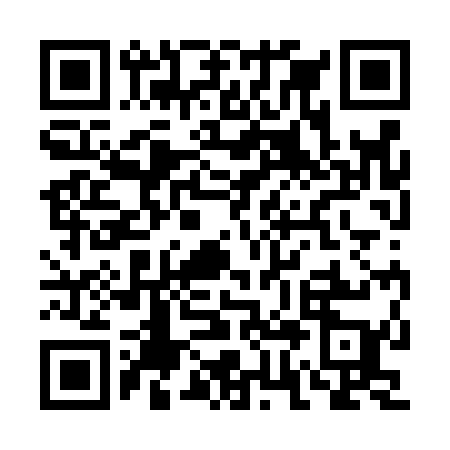 Ramadan times for Monsarves, PortugalMon 11 Mar 2024 - Wed 10 Apr 2024High Latitude Method: Angle Based RulePrayer Calculation Method: Muslim World LeagueAsar Calculation Method: HanafiPrayer times provided by https://www.salahtimes.comDateDayFajrSuhurSunriseDhuhrAsrIftarMaghribIsha11Mon5:225:226:5012:434:526:376:377:5912Tue5:205:206:4812:434:536:386:388:0013Wed5:195:196:4712:424:546:396:398:0114Thu5:175:176:4512:424:546:396:398:0215Fri5:155:156:4412:424:556:406:408:0416Sat5:145:146:4212:414:566:416:418:0517Sun5:125:126:4112:414:576:426:428:0618Mon5:115:116:3912:414:576:436:438:0719Tue5:095:096:3712:414:586:446:448:0820Wed5:075:076:3612:404:596:456:458:0921Thu5:065:066:3412:404:596:466:468:1022Fri5:045:046:3312:405:006:476:478:1123Sat5:025:026:3112:395:016:486:488:1224Sun5:015:016:3012:395:026:496:498:1325Mon4:594:596:2812:395:026:506:508:1426Tue4:574:576:2712:385:036:516:518:1527Wed4:554:556:2512:385:046:526:528:1628Thu4:544:546:2412:385:046:536:538:1729Fri4:524:526:2212:385:056:546:548:1930Sat4:504:506:2012:375:056:556:558:2031Sun5:495:497:191:376:067:567:569:211Mon5:475:477:171:376:077:577:579:222Tue5:455:457:161:366:077:587:589:233Wed5:435:437:141:366:087:597:599:244Thu5:425:427:131:366:087:597:599:255Fri5:405:407:111:366:098:008:009:266Sat5:385:387:101:356:108:018:019:287Sun5:365:367:081:356:108:028:029:298Mon5:355:357:071:356:118:038:039:309Tue5:335:337:051:346:118:048:049:3110Wed5:315:317:041:346:128:058:059:32